PParliamentary Commissioner Act 1971Portfolio:PremierAgency:Parliamentary Commissioner for Administrative InvestigationsParliamentary Commissioner Act 19711971/06422 Dec 197112 May 1972 (see s. 2 and Gazette 12 May 1972 p. 1043)Parliamentary Commissioner Act Amendment Act 19761976/0686 Oct 19766 Oct 1976Parliamentary Commissioner Amendment Act 19821982/01314 May 198214 May 1982Reprint approved 19 Jul 1983 Reprint approved 19 Jul 1983 Reprint approved 19 Jul 1983 Reprint approved 19 Jul 1983 Parliamentary Commissioner Amendment Act 19841984/12427 Dec 1984s. 1 & 2: 27 Dec 1984;Act other than s. 1 & 2: 1 Jul 1985 (see s. 2 and Gazette 28 Jun 1985 p. 2291)Acts Amendment (Authority for Intellectually Handicapped Persons) Act 1985 Pt. III1985/06915 Nov 19851 Jan 1986 (see s. 2 and Gazette 13 Dec 1985 p. 4757)Acts Amendment (State Planning Commission) Act 1985 Pt. IV1985/0924 Dec 19856 Dec 1985 (see s. 2 and Gazette 6 Dec 1985 p. 4591)Acts Amendment (Financial Administration and Audit) Act 1985 s. 31985/0984 Dec 19851 Jul 1986 (see s. 2 and Gazette 30 Jun 1986 p. 2255)Acts Amendment (Water Authorities) Act 1985 Pt. X1985/11017 Dec 198514 Mar 1986 (see s. 2 and Gazette 14 Mar 1986 p. 726)Acts Amendment (Meat Industry) Act 1985 Pt. IV1985/1077 Jan 19861 Jul 1986 (see s. 2 and Gazette 27 Jun 1986 p. 2159)Perth Mint Amendment Act 1986 Pt. III1986/0391 Aug 19861 Oct 1986 (see s. 2 and Gazette 30 Sep 1986 p. 3769)State Government Insurance Commission Act 1986 s. 46(2)1986/0515 Aug 19861 Jan 1987 (see s. 2 and Gazette 19 Dec 1986 p. 4859)Western Australian Exim Corporation Act 1986 s. 421986/09410 Dec 1986This amendment is not included because the Act had been repealed prior to commencementWestern Australian Sports Centre Trust Act 1986 s. 211986/10112 Dec 198624 Dec 1986 (see s. 2 and Gazette 24 Dec 1986 p. 4963)Boxing Control Act 1987 s. 641987/00229 May 198722 Feb 1991 (see s. 2 and Gazette 22 Feb 1991 p. 867)Great Southern Development Authority Act 1987 s. 341987/00911 Jun 198729 Apr 1988 (see s. 2 and Gazette 29 Apr 1988 p. 1292)Occupational Health, Safety and Welfare Amendment Act 1987 s. 191987/0436 Jul 198716 Sep 1988 (see s. 2 and Gazette 16 Sep 1988 p. 3757)Acts Amendment (Corrective Services) Act 1987 Pt. VI1987/0473 Oct 198711 Dec 1987 (see s. 2 and Gazette 11 Dec 1987 p. 4363)Gaming Commission Act 1987 s. 1161987/0508 Oct 19874 Mar 1988 (see s. 2 and Gazette 4 Mar 1988 p. 665)Mines Regulation Amendment Act 1987 s. 211987/06418 Nov 19873 Jun 1988 (see s. 2 and Gazette 3 Jun 1988 p. 1851)Minerals and Energy Research Act 1987 s. 421987/0899 Dec 19871 Feb 1988 (see s. 2 and Gazette 15 Jan 1988 p. 67)Rottnest Island Authority Act 1987 s. 511987/0919 Dec 198730 May 1988 (see s. 2 and Gazette 30 May 1988 p. 1823)Gold Banking Corporation Act 1987 s. 791987/09918 Dec 198730 Jun 1988 (see s. 2 and Gazette 30 Jun 1988 p. 2133)Acts Amendment (Public Service) Act 1987 s. 321987/11331 Dec 198716 Mar 1988 (see s. 2 and Gazette 16 Mar 1988 p. 813)Acts Amendment (Retail Trading Hours) Act 1987 s. 111987/11431 Dec 19871 Sep 1988 (see s. 2 and Gazette 12 Aug 1988 p. 2695)Geraldton Mid‑West Development Authority Act 1988 s. 331988/00430 Jun 198822 Jul 1988 (see s. 2 and Gazette 22 Jul 1988 p. 2479)Acts Amendment (Swan River Trust) Act 1988 Pt. 81988/0215 Oct 19881 Mar 1989 (see s. 2 and Gazette 27 Jan 1989 p. 264)Art Gallery Amendment Act 1988 s. 81988/0598 Dec 198820 Jan 1989 (see s. 2 and Gazette 20 Jan 1989 p. 110)Horticultural Produce Commission Act 1988 s. 27(1)1988/07523 Dec 19881 Sep 1989 (see s. 2 and Gazette 1 Sep 1989 p. 3017)Reprinted as at 31 Mar 1989 (not including 1987/002 & 1988/075)Reprinted as at 31 Mar 1989 (not including 1987/002 & 1988/075)Reprinted as at 31 Mar 1989 (not including 1987/002 & 1988/075)Reprinted as at 31 Mar 1989 (not including 1987/002 & 1988/075)Coal Industry Superannuation Act 1989 s. 33(2)1989/02812 Dec 19891 Jul 1990 (see s. 2 and Gazette 22 Jun 1990 p. 3027)Acts Amendment (Parliamentary Superannuation) Act 1989 Pt. 41989/03115 Dec 198915 Dec 1989 (see s. 2)Acts Amendment (Perth Market Authority) Act 1990 Pt. 61990/00612 Jul 19901 Jan 1991 (see s. 2 and Gazette 21 Dec 1990 p. 6211)Acts Amendment (Gold Banking Corporation) Act 1990 Pt. 51990/01031 Jul 199028 Sep 1990 (see s. 2 and Gazette 28 Sep 1990 p. 4981)Lotteries Commission Act 1990 s. 331990/01631 Jul 19901 Jan 1991 (see s. 2 and Gazette 28 Dec 1990 p. 6369)Guardianship and Administration Act 1990 s. 1231990/0247 Sep 199020 Oct 1992 (see s. 2 and Gazette 2 Oct 1992 p. 4811)Goldfields‑Esperance Development Authority Act 1990 s. 361990/0398 Nov 19907 Dec 1990 (see s. 2 and Gazette 7 Dec 1990 p. 5979)State Employment and Skills Development Authority Act 1990 s. 481990/04026 Nov 199022 Mar 1991 (see s. 2 and Gazette 22 Mar 1991 p. 1209)Soil and Land Conservation Amendment Act 1990 s. 171990/09117 Dec 199028 Oct 1995 (see s. 2 and Gazette 27 Oct 1995 p. 4937)R & I Bank Act 1990 s. 45(1)1990/07320 Dec 19901 Jan 1991 (see s. 2(2) and Gazette 28 Dec 1990 p. 6369)Building and Construction Industry Training Fund and Levy Collection Act 1990 s. 331990/07620 Dec 19901 Jul 1991 (see s. 2 and Gazette 28 Jun 1991 p. 3101)Acts Amendment (Heritage Council) Act 1990 Pt. 2 Div. 21990/09722 Dec 199025 Feb 1991 (see s. 2 and Gazette 22 Feb 1991 p. 868)Tobacco Control Act 1990 s. 391990/1042 Jan 19918 Feb 1991 (see s. 2 and Gazette 8 Feb 1991 p. 575)State Supply Commission Act 1991 s. 351991/0056 Jun 199120 Sep 1991 (see s. 2 and Gazette 20 Sep 1991 p. 4855)Conservation and Land Management Amendment Act 1991 Sch. it. 61991/020 (as amended by 2009/008 s. 35(3))25 Jun 1991Deleted by 2009/008 s. 35(3)Human Reproductive Technology Act 1991 s. 621991/0228 Oct 19916 Mar 1992 (see s. 2 and Gazette 6 Mar 1992 p. 1107)East Perth Redevelopment Act 1991 s. 591991/06230 Dec 19911 Jul 1992 (see s. 2 and Gazette 1 Jul 1992 p. 2945)South West Development Authority Amendment Act 1992 s. 12(2)1992/00514 May 199211 Aug 1992 (see s. 2 and Gazette 11 Aug 1992 p. 3959)Western Australian Financial Institutions Authority Act 1992 s. 571992/02919 Jun 19921 Jul 1992 (see s. 2 and Gazette 26 Jun 1992 p. 2643)Western Australian Land Authority Act 1992 s. 491992/03523 Jun 19921 Jul 1992 (see s. 2(2) and Gazette 30 Jun 1992 p. 2869)Reprinted as at 21 Oct 1992 (not including 1990/091 & 1991/020)Reprinted as at 21 Oct 1992 (not including 1990/091 & 1991/020)Reprinted as at 21 Oct 1992 (not including 1990/091 & 1991/020)Reprinted as at 21 Oct 1992 (not including 1990/091 & 1991/020)Pilbara Development Commission Act 1992 s. 251992/05911 Dec 19921 Jul 1993 (see s. 2 and Gazette 1 Jul 1993 p. 3209)Local Government (Superannuation) Amendment and Repeal Act 1993 s. 171993/00218 Aug 19931 Jul 1993 (see s. 2)Financial Administration Legislation Amendment Act 1993 s. 111993/00627 Aug 19931 Jul 1993 (see s. 2(1))Rural Adjustment and Finance Corporation Act 1993 s. 571993/0106 Oct 199324 Dec 1993 (see s. 2 and Gazette 24 Dec 1993 p. 6796)Workplace Agreements Act 1993 s. 1031993/01323 Nov 19931 Dec 1993 (see s. 2 and Gazette 30 Nov 1993 p. 6439)Bee Industry Amendment and Repeal Act 1993 s. 211993/02615 Dec 19934 Feb 1994 (see s. 2 and Gazette 4 Feb 1994 p. 339)Mines Regulation Amendment Act 1993 s. 121993/03016 Dec 199324 Dec 1993 (see s. 2 and Gazette 24 Dec 1993 p. 6796)Disability Services Act 1993 s. 581993/03616 Dec 199323 Dec 1993 (see s. 2)Regional Development Commissions Act 1993 s. 441993/05322 Dec 19938 Apr 1994 (see s. 2 and Gazette 8 Apr 1994 p. 1462)Adoption Act 1994 s. 1451994/00915 Apr 19941 Jan 1995 (see s. 2 and Gazette 25 Nov 1994 p. 5905)Acts Amendment (Official Corruption Commission) Act 1994 s. 191994/01422 Apr 199424 May 1994 (see s. 2 and Gazette 24 May 1994 p. 2193)Acts Amendment (Public Sector Management) Act 1994 s. 191994/03229 Jun 19941 Oct 1994 (see s. 2 and Gazette 30 Sep 1994 p. 4948)Subiaco Redevelopment Act 1994 s. 671994/0358 Jul 199424 Aug 1994 (see s. 2 and Gazette 23 Aug 1994 p. 4364)Perth International Centre for Application of Solar Energy Act 1994 s. 351994/0368 Jul 199422 Jul 1994 (see s. 2 and Gazette 22 Jul 1994 p. 3727)Acts Amendment (Coal Mining Industry) Act 1994 s. 231994/04522 Sep 199422 Sep 1994 (see s. 2(1))Mines Safety and Inspection Act 1994 s. 1091994/0627 Nov 19949 Dec 1995 (see s. 2 and Gazette 8 Dec 1995 p. 5935)Statutes (Repeals and Minor Amendments) Act 1994 s. 41994/0739 Dec 19949 Dec 1994 (see s. 2)Energy Corporations (Transitional and Consequential Provisions) Act 1994 s. 1091994/08915 Dec 19941 Jan 1995 (see s. 2(2) and Gazette 23 Dec 1994 p. 7069)Taxi Act 1994 s. 501994/08320 Dec 199410 Jan 1995 (see s. 2 and Gazette 10 Jan 1995 p. 73)Hospitals Amendment Act 1994 s. 181994/10311 Jan 19953 Feb 1995 (see s. 2 and Gazette 3 Feb 1995 p. 333)Planning Legislation Amendment Act (No. 2) 1994 s. 44 & 461994/08413 Jan 19951 Mar 1995 (see s. 2 and Gazette 21 Feb 1995 p. 567)Industrial Legislation Amendment Act 1995 s. 351995/0019 May 19951 Jan 1996 (see s. 2(2) and Gazette 24 Nov 1995 p. 5389)Reprinted as at 25 May 1995 (not including 1990/091, 1991/020, 1994/062 & 1995/001)Reprinted as at 25 May 1995 (not including 1990/091, 1991/020, 1994/062 & 1995/001)Reprinted as at 25 May 1995 (not including 1990/091, 1991/020, 1994/062 & 1995/001)Reprinted as at 25 May 1995 (not including 1990/091, 1991/020, 1994/062 & 1995/001)Marketing of Potatoes Amendment Act 1995 s. 58(4)1995/01130 Jun 19954 Sep 1995 (see s. 2 and Gazette 1 Sep 1995 p. 4063)Occupational Safety and Health Legislation Amendment Act 1995 s. 481995/03011 Sep 19951 Oct 1995 (see s. 2 and Gazette 15 Sep 1995 p. 4301)Caravan Parks and Camping Grounds Act 1995 Sch. 2 it. 51995/03429 Sep 1995This amendment is not included because the Schedule it sought to amend had been replaced by 1996/078 s. 20 prior to commencementActs Amendment (Racing and Betting Legislation) Act 1995 s. 941995/06327 Dec 199528 Jun 1996 (see s. 2 and Gazette 25 Jun 1996 p. 2901)Water Agencies Restructure (Transitional and Consequential Provisions) Act 1995 s. 1881995/07327 Dec 19951 Jan 1996 (see s. 2(2) and Gazette 29 Dec 1995 p. 6291)Health Services (Conciliation and Review) Act 1995 s. 80(6)1995/0759 Jan 199616 Aug 1996 (see s. 2 and Gazette 16 Aug 1996 p. 4007)Guardianship and Administration Amendment Act 1996 s. 381996/00724 May 19961 Jul 1996 (see s. 2 and Gazette 28 Jun 1996 p. 3014)Local Government (Consequential Amendments) Act 1996 s. 41996/01428 Jun 19961 Jul 1996 (see s. 2)Official Corruption Commission Amendment Act 1996 s. 261996/02928 Aug 199630 Aug 1996 (see s. 2 and Gazette 30 Aug 1996 p. 4365)Vocational Education and Training Act 1996 s. 711996/04216 Oct 1996This amendment is not included because the Schedule it sought to amend had been replaced by 1996/078 s. 20 prior to commencementActs Amendment (ICWA) Act 1996 s. 381996/04525 Oct 1996This amendment is not included because the Schedule it sought to amend had been replaced by 1996/078 s. 20 prior to commencementFinancial Legislation Amendment Act 1996 s. 641996/04925 Oct 199625 Oct 1996 (see s. 2(1))Mental Health (Consequential Provisions) Act 1996 Pt. 141996/06913 Nov 1996This amendment is not included because the Schedule it sought to amend had been replaced by 1996/078 s. 20 prior to commencementParliamentary Commissioner Amendment Act 19961996/07814 Nov 199614 Nov 1996 (see s. 2)Reprinted as at 20 Jan 1997 (not including 1991/020)Reprinted as at 20 Jan 1997 (not including 1991/020)Reprinted as at 20 Jan 1997 (not including 1991/020)Reprinted as at 20 Jan 1997 (not including 1991/020)Acts Amendment and Repeal (Family Court) Act 1997 s. 341997/0419 Dec 199726 Sep 1998 (see s. 2 and Gazette 25 Sep 1998 p. 5295)Statutes (Repeals and Minor Amendments) Act (No. 2) 1998 s. 57 & 761998/01030 Apr 199830 Apr 1998 (see s. 2(1))Gas Pipelines Access (Western Australia) Act 1998 Sch. 3 Div. 81998/06515 Jan 19999 Feb 1999 (see s. 2 and Gazette 8 Feb 1999 p. 441)Prisons Amendment Act 1999 s. 20 (Sch. 1 cl. 5)1999/0438 Dec 1999Sch. 1, cl. 5(1), (3) & (4): 18 Dec 1999 (see s. 2(2) and Gazette 17 Dec 1999 p. 6175); Sch. 1, cl. 5(2), (5), (6) & (7): 18 Jun 2000 (see s. 2(3) & (4) and Gazette 16 Jun 2000 p. 2939)Court Security and Custodial Services (Consequential Provisions) Act 1999 Pt. 81999/0478 Dec 199918 Dec 1999 (see s. 2 and Gazette 17 Dec 1999 p. 6175‑6)Native Title (State Provisions) Act 1999 s. 7.31999/06010 Jan 2000Operative on earliest of commencement of Pt. 2 (except s. 2.2), Pt. 3 (except s. 3.1) and Pt. 4 (see s. 1.2)State Superannuation (Transitional and Consequential Provisions) Act 2000 s. 752000/0432 Nov 2000To be proclaimed (see s. 2(2))Railways (Access) Amendment Act 2000 s. 122000/05528 Nov 200028 Nov 2000 (see s. 2)Reprinted as at 16 Mar 2001 (not including 1999/060 & 2000/043)Reprinted as at 16 Mar 2001 (not including 1999/060 & 2000/043)Reprinted as at 16 Mar 2001 (not including 1999/060 & 2000/043)Reprinted as at 16 Mar 2001 (not including 1999/060 & 2000/043)Racing and Gambling Legislation Amendment and Repeal Act 2003 s. 222003/03526 Jun 20031 Aug 2003 (see s. 2 and Gazette 29 Jul 2003 p. 3259)Energy Legislation Amendment Act 2003 s. 342003/0538 Oct 200317 Apr 2004 (see s. 2(2)(b) and Gazette 16 Apr 2004 p. 1209)Economic Regulation Authority Act 2003 Sch. 2 Div. 102003/0675 Dec 20031 Jan 2004 (see s. 2 and Gazette 30 Dec 2003 p. 5723)Statutes (Repeals and Minor Amendments) Act 2003 s. 912003/07415 Dec 200315 Dec 2003 (see s. 2)Inspector of Custodial Services Act 2003 s. 56(1)2003/07515 Dec 200315 Dec 2003 (see s. 2)Corruption and Crime Commission Amendment and Repeal Act 2003 s. 72‑742003/07822 Dec 2003s. 72(1), 73 & 74(1): 1 Jan 2004 (see s. 2 and Gazette 30 Dec 2003 p. 5723);s. 72(2) & 74(2): 7 Jul 2004 (see s. 2 and Gazette 6 Jul 2004 p. 2697)Reprint 7 as at 1 Oct 2004 (not including 1991/020, 1999/060 & 2000/043)Reprint 7 as at 1 Oct 2004 (not including 1991/020, 1999/060 & 2000/043)Reprint 7 as at 1 Oct 2004 (not including 1991/020, 1999/060 & 2000/043)Reprint 7 as at 1 Oct 2004 (not including 1991/020, 1999/060 & 2000/043)Electricity Legislation Amendment Act 2004 Pt. 2 Div. 52004/03320 Oct 200425 Jun 2005 (see s. 2 and Gazette 24 Jun 2005 p. 2751)State Administrative Tribunal Act 2004 s. 1772004/05423 Nov 20041 Jan 2005 (see s. 2 and Gazette 31 Dec 2004 p. 7129)Courts Legislation Amendment and Repeal Act 2004 s. 1412004/05923 Nov 20041 May 2005 (see s. 2 and Gazette 31 Dec 2004 p. 7128)State Administrative Tribunal (Conferral of Jurisdiction) Amendment and Repeal Act 2004 s. 13252004/05524 Nov 20041 Jan 2005 (see s. 2 and Gazette 31 Dec 2004 p. 7130)Financial Legislation Amendment and Repeal Act 2006 s. 4 & Sch. 1 cl. 1182006/07721 Dec 20061 Feb 2007 (see s. 2(1) and Gazette 19 Jan 2007 p. 137)Reprint 8 as at 3 Oct 2008 (not including 1991/020, 1999/060 & 2000/043)Reprint 8 as at 3 Oct 2008 (not including 1991/020, 1999/060 & 2000/043)Reprint 8 as at 3 Oct 2008 (not including 1991/020, 1999/060 & 2000/043)Reprint 8 as at 3 Oct 2008 (not including 1991/020, 1999/060 & 2000/043)Parliamentary Commissioner Amendment Act 20092009/01029 Jun 2009s. 1 & 2: 29 Jun 2009 (see s. 2(a));Act other than s. 1 & 2: 30 Jun 2009 (see s. 2(b))National Gas Access (WA) Act 2009 s. 712009/0161 Sep 20091 Jan 2010 (see s. 2(b) and Gazette 31 Dec 2009 p. 5327)Acts Amendment (Bankruptcy) Act 2009 s. 622009/01816 Sep 200917 Sep 2009 (see s. 2(b))Standardisation of Formatting Act 2010 s. 512010/01928 Jun 201011 Sep 2010 (see s. 2(b) and Gazette 10 Sep 2010 p. 4341)Public Sector Reform Act 2010 s. 802010/0391 Oct 20101 Dec 2010 (see s. 2(b) and Gazette 5 Nov 2010 p. 5563)Reprint 9 as at 3 Dec 2010 (not including 1999/060 & 2000/043)Reprint 9 as at 3 Dec 2010 (not including 1999/060 & 2000/043)Reprint 9 as at 3 Dec 2010 (not including 1999/060 & 2000/043)Reprint 9 as at 3 Dec 2010 (not including 1999/060 & 2000/043)Water Services Legislation Amendment and Repeal Act 2012 s. 2212012/0253 Sep 201218 Nov 2013 (see s. 2(b) and Gazette 14 Nov 2013 p. 5028)Mental Health Legislation Amendment Act 2014 Pt. 4 Div. 4 Subdiv. 182014/0253 Nov 201430 Nov 2015 (see s. 2(b) and Gazette 13 Nov 2015 p. 4632)Corruption and Crime Commission Amendment (Misconduct) Act 2014 s. 362014/0359 Dec 20141 Jul 2015 (see s. 2(b) and Gazette 26 Jun 2015 p. 2235)Declared Places (Mentally Impaired Accused) Act 2015 s. 872015/0043 Mar 201517 Jun 2015 (see s. 2(b) and Gazette 16 Jun 2015 p. 2071)Reprint 10 as at 4 Mar 2016 (not including 1999/060 & 2000/043)Reprint 10 as at 4 Mar 2016 (not including 1999/060 & 2000/043)Reprint 10 as at 4 Mar 2016 (not including 1999/060 & 2000/043)Reprint 10 as at 4 Mar 2016 (not including 1999/060 & 2000/043)Local Government Legislation Amendment Act 2016 Pt. 3 Div. 262016/02621 Sep 201621 Jan 2017 (see s. 2(b) and Gazette 20 Jan 2017 p. 648)TAB (Disposal) Act 2019 s. 1512019/02118 Sep 2019To be proclaimed (see s. 2(1)(b) & 2(2))Parliamentary Commissioner Amendment (Reportable Conduct) Act 20222022/02519 Aug 2022Pt. 1: 19 Aug 2022 (see s. 2(a));Act other than Pt. 1 & Pt. 2 Div. 2: 1 Jan 2023 (see s. 2(c) and SL 2022/206 cl. 2);Pt. 2 Div. 2: 1 Jan 2024 (see s. 2(b) and SL 2022/206 cl. 2)Criminal Law (Mental Impairment) Act 2023 Pt. 15 Div. 22, s. 410 & 4122023/01013 Apr 2023To be proclaimed (see s. 2(b))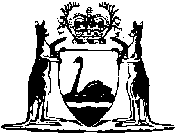 